ПЕРВОЕ ИНФОРМАЦИОННОЕ ПИСЬМОВ целях реализации указов Президента Российской Федерации от 02 июля 2021 г. № 400 «О стратегии национальной безопасности» и от 21.07.2020 г. № 474 «О национальных целях развития Российской Федерации на период до 2030 года», нормативных правовых актов Правительства Российской Федерации и федеральных органов власти в сфере образования, «Национальная система развития научной, творческой и инновационной деятельности молодёжи России «Интеграция» проводит в 2024 году Всероссийский конкурс достижений талантливой молодёжи «Национальное Достояние России» и итоговое очное соревнование победителей заочного конкурса - XVIII Всероссийскую конференцию обучающихся «Национальное Достояние России».В 2024 г. Конкурс посвящается 225-летию Александра Сергеевича Пушкина.Конкурс содержится в перечнях, утвержденных приказами  Министерства науки и высшего образования Российской Федерации от 15 сентября 2023 г. № 902 «Об утверждении перечня мероприятий для предоставления грантов лицам, поступившим на обучение в образовательные организации высшего образования, научные организации по программам магистратуры, на 2024/25 учебный год» и Министерства просвещения Российской Федерации от 31 августа 2023 г. № 649 «Об утверждении перечня олимпиад и иных интеллектуальных и (или) творческих конкурсов, мероприятий, направленных на развитие интеллектуальных и творческих способностей, способностей к занятиям физической культурой и спортом, интереса к научной (научно-исследовательской), инженерно-технической, изобретательской, творческой, физкультурно-спортивной деятельности, а также на пропаганду научных знаний, творческих и спортивных достижений, на 2023/24 учебный год».В Конкурсе принимают участие обучающиеся в образовательных организациях высшего, среднего профессионального, среднего общего и дополнительного образования, а также научные и педагогические работники, члены общественных объединений и профессиональных союзов работников агропромышленного комплекса в возрасте от 14 до 35 лет (п 1. ст. 2 Федерального закона от 30 декабря 2020 г. № 489-ФЗ «О молодёжной политике в Российской Федерации»).На Всероссийский конкурс принимаются работы по следующим направлениям:АСТРОНОМИЯ, КОСМОНАВТИКА;БИОЛОГИЯ (общая биология, биология растений, биология животных);ГЕОГРАФИЯ, ТОПОНИМИКА;ИНФОРМАЦИОННЫЕ ТЕХНОЛОГИИ (в т.ч. в сферах науки и техники, образования, здравоохранения, культуры и пр.);ИСТОРИЯ, ВОЕННАЯ ИСТОРИЯ; ИСКУССТВОВЕДЕНИЕ;КРАЕВЕДЕНИЕ, ЭТНОГРАФИЯ;КУЛЬТУРНОЕ НАСЛЕДИЕ, СОВРЕМЕННОЕ ИСКУССТВО (в т.ч музыкальное и художественное творчество);ЛИНГВИСТИКА (в т.ч. русский язык, иностранные языки);ЛИТЕРАТУРОВЕДЕНИЕ, ЛИТЕРАТУРНОЕ ТВОРЧЕСТВО;МАТЕМАТИКА;МЕДИЦИНА, ЗДОРОВЫЙ ОБРАЗ ЖИЗНИ;ПЕДАГОГИКА, ПСИХОЛОГИЯ;СОЦИОЛОГИЯ (в т.ч. обществознание, общественно-полезная деятельность);ПОЛИТОЛОГИЯ, ПРАВО, ФИЛОСОФИЯ;РОДОСЛОВИЕ (в т.ч. заслуги перед отечеством в развитии народного хозяйства, науки, образования, культуры, искусства, защите Родины);СЕЛЬСКОЕ ХОЗЯЙСТВО (в т.ч. растениеводство, животноводство, земледелие, ветеринария, технологии переработки и хранения продукции и др.);СОЦИАЛЬНО-ЗНАЧИМЫЕ ИНИЦИАТИВЫ И ПРОЕКТЫ;ТЕХНОЛОГИИ, ТЕХНИЧЕСКОЕ ТВОРЧЕСТВО (в т.ч. моделирование, проектирование, рационализация, изобретательство);ФИЗИКА; ХИМИЯ;ЭКОЛОГИЯ, БЕЗОПАСНОСТЬ ЖИЗНЕДЕЯТЕЛЬНОСТИ;ЭКОНОМИКА, МЕНЕДЖМЕНТ.Для участия в заочном отборочном туре Конкурса необходимо в срок до 05 февраля 2024 г. направить в Оргкомитет пакет конкурсной документации, содержащий заявку, конкурсную работу, тезисы работы и документ, подтверждающий оплату целевого взноса за подготовку макета сборника конкурсных работ, формирование базы данных для ведения реестра одарённых детей, изготовления наградной документации, почтовых затрат и пр. в размере 1000 руб. за одну работу.Победителям и научным руководителям заочного конкурса вручаются дипломы. Остальным участникам вручаются свидетельства. Руководителям образовательных, научных и др. организаций, представители которых стали победителями заочного конкурса, вручаются дипломы «За успехи, достигнутые представителями образовательной организации во Всероссийском конкурсе достижений талантливой молодёжи «Национальное Достояние России».Заключительный очный тур Конкурса – XVIII Всероссийская конференция обучающихся «Национальное Достояние России» состоится в период с 12 по 14 марта в Москве в Конгресс-центре ГК «Космос» (Москва, Проспект Мира д. 150, ст. метро «ВДНХ»).В конференции принимают участие победители заочного конкурса, научные руководители победителей, сопровождающие делегаций или представители образовательных организаций, специалисты органов управления образованием, культуры, по делам молодёжи. Победители региональных конкурсных мероприятий по выявлению талантливой молодёжи, в т.ч. победители Всероссийской олимпиады школьников, допускаются к очному туру конкурса без предварительного конкурсного отбора.Вызов-приглашение для участия в конференции отправляется по электронным адресам, указанным в заявке на участие в Конкурсе с электронной почты Оргкомитета ndr21@mail.ru не менее чем за три недели до начала очного мероприятия. Конференция предусматривает выступления соискателей с результатами своей работы на секционных заседаниях и их защиту перед экспертными советами, состоящих из кандидатов и докторов наук ведущих образовательных организаций высшего образования, подведомственных федеральным органам исполнительно власти, учреждений Российской Академии Наук, МГУ им. М.В.Ломоносова.В рамках мероприятий для преподавателей, организаторов научной, творческой и проектной работы с детьми и молодёжью традиционно проводятся педагогические форумы, научно-методические семинары с выдачей соответствующих свидетельств.По результатам очного соревнования победители очного этапа Конкурса награждаются дипломами «За победу во Всероссийском конкурсе достижений талантливой молодёжи «Национальное Достояние России» и именными Серебряными знаками отличия «Национальное Достояние». По представлению экспертных советов отдельные призёры Конкурса могут награждаться медалями «За лучшую научную студенческую работу» и знаками отличия «Будущее Российской Науки».Научные руководители победителей Конкурса награждаются дипломами «За подготовку победителя Всероссийского конкурса достижений талантливой молодёжи «Национальное Достояние России», а присутствующие на конференции – именными Золотыми знаками отличия «Национальное Достояние». По представлению экспертных советов, некоторые из научных руководителей конкурсных работ могут награждаться Знаками отличия «За успехи в научно-исследовательской работе студентов», медалями «За лучшую научную студенческую работу», «За успехи в исследовательской и проектной деятельности обучающихся «Лидер наставничества», «За творческий вклад в науку, культуру и образование России».По итогам Конкурса Оргкомитетом издаётся постановление. Постановление направляется в федеральные министерства, в ведении которых находятся образовательные организации, публикуется в средствах массовой информации и сети Интернет. Учитывая, что наша совместная работа по выявлению и поддержке талантливой молодёжи является весомым вкладом в дело сохранения и восполнения интеллектуального потенциала России, просим представить научные достижения образовательной организации на федеральном уровне, при возможности, оказать содействие обучающимся и научным руководителям в участии в Конкурсе, добавить всероссийские конкурсные мероприятия, проводимые нашей организацией в течение многих лет, в перечень индивидуальных достижений поступающих, учитываемых при приеме на обучение в Вашу образовательную организацию.С более подробной информацией можно ознакомиться на официальных сайтах Оргкомитета: www.integraciya.org; www.nauka21.com.Телефоны Оргкомитета: 8(495)374-59-57; WhatsApp/Viber/Telegram: +7 969 039 28 89p.s. НС «Интеграция» является преемником Республиканского совета по НИРС (научно-исследовательской работе студентов) высших и учащихся средних специальных учебных заведений РСФСР, Всероссийского межведомственного совета НТТМ (научно-технического творчества молодёжи) высших и средних специальных учебных заведений, Всероссийского координационно совета НТТМ при Совете Министров – Правительстве Российской Федерации и на основании распоряжения Правительства Российской Федерации от 28 марта 1992 г. № 598-р в течение многих лет проводит всероссийские организационно-массовые мероприятия, содействующие творческому и научно-техническому развитию обучающихся в высшей, профессиональной и средней школе.Приложение:           1. Положение о Конкурсе;          2. Выписка из приказа Минобрнауки России от 15 сентября 2023 г. № 902;          3. Выписка из приказа Минпросвещения России от 31 августа 2023 г. № 649;          4. Приказ НС «Интеграция» от 09 января 2024 г. № 02 «Об утверждении Плана мероприятий, направленных на всестороннее нравственное и духовное воспитание подрастающего поколения, развитие интеллектуальных и творческих способностей детей и молодёжи, интереса к научной, научно-исследовательской, проектной и творческой деятельности, а также пропаганду научных знаний на 2024 год».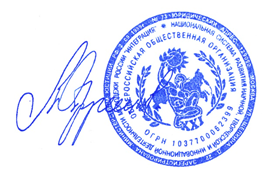 Председатель Оргкомитета, Председатель НС «Интеграция»,чл.- корр. РИА, академик МАНЭБ, профессор                                                                       А.С.ОбручниковА.А.Румянцев, 8(495)374-59-57 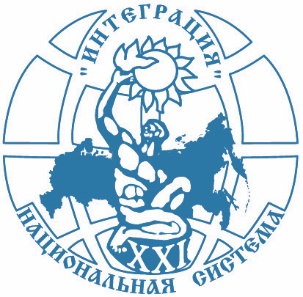 ОРГКОМИТЕТВсероссийского конкурса достижений талантливой молодёжи«НАЦИОНАЛЬНОЕ ДОСТОЯНИЕ РОССИИ»Учредитель – Общероссийская общественная организацияНациональная система развития научной, творческой и инновационной деятельности молодёжи России"ИНТЕГРАЦИЯ"Россия, 111675, Москва, ул. Дмитриевского, 7, оф.7, НС «ИНТЕГРАЦИЯ», (495) 374-59-57, www.integraciya.org, www.nauka21.com, E-mail: nauka21@mail.ruРоссия, 111675, Москва, ул. Дмитриевского, 7, оф.7, НС «ИНТЕГРАЦИЯ», (495) 374-59-57, www.integraciya.org, www.nauka21.com, E-mail: nauka21@mail.ru№ АО-050/НДР/01 от 24.01.2024«О Всероссийском конкурсе достижений талантливой молодёжи«Национальное Достояние России»РЕКТОРАМ ОБРАЗОВАТЕЛЬНЫХ ОРГАНИЗАЦИЙВЫСШЕГО ОБРАЗОВАНИЯ(по списку)